Circle Time Art Respect LessonReview Guidelines with students… Respect the talking piece.  Everyone listens and everyone has a turn so be mindful on the amount of time of your response.Be respectful with our words and actionsHave fun but don’t try and be funny, not a time for funnyKeep it 100…Keep it REALHonor confidentiality.Have students give you a thumbs up/down on willingness to participate in the group.  If it is a Thumbs down ask which one do you not agree with?  How can we make it work for you?Redirect students that are not ready for alternative assignment.If you don’t want to share say no thank you and pass the piece to the next person.Thank the students for sitting and participating.  Challenge them to participate in the circle.  Review the three ways to actively participate in circleBe an active listenerRaise your hand for a clarifying question…NOT A COMMENT.Thumbs up and Thumbs Down if asked.Introduce the talking piece.  Why chose it?  Paint Brush, paint palet…Aim is to raise respect within Art classOpener:  Display 4 art images relevant to the students and one piece of white paper.Prompt #1- Which art piece is your favorite?  Why?All of these are different expressions of someone’s artistic ability.  Give thumbs up if you agree that art makes life more interesting.  Thumbs down if you prefer life to be colorless and expressionless like the blank paper.  Be ready to justify your answer.Ms. Marks is here to help you find your gift of art.  So we are here to get your help with a respect agreement.Closure:1000 Cranes of HopeThe thousand origami cranes were popularized through the story of a Japanese girl who was 24 months old when she was exposed to radiation from the Hiroshima during World War II Sasaki soon developed leukemia and, at age 12 after spending a large amount of time in a hospital, began making origami cranes with the goal of making one thousand, inspired by the senbazuru legend. The popularized version of the story as told in the book Sadako and the Thousand Paper Cranes, she folded only 644 before she became too weak to fold anymore, and died on 25 of October 1955; in her honor, her classmates felt empathy and agreed to complete the rest for her.Today we are going to create our own “Ring of Respect”.  Each 6th grade class will fill in a section on the “Ring of Respect” with one color of tissue paper.  Ms. Marks will be the bands that connect them all.  When we are finished with our respect agreement, the Ring of Respect with be hung to remind us all of our responsibility to make art class and the world a more beautiful place.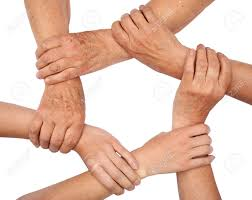 How Ms. Marks need the students to show respectHow the students need Ms. Marks to show the students respect